PERSONAL DATACURRICULUM VITAEEDUCATIONAL BACKGROUNDInstitutions Attended (with dates):Academic and Professional Qualifications (with dates): Qualification Title	Year ObtainedPh.D. Applied Geochemistry	2018M. Sc. Geology (Min. Expl.)	2011B. Sc. (Hons) Geology	1984G. C. E. A/ Level (Cambridge)	19805.   W. A. S. C.	19786. First School Leaving Certificate	1973MEMBERSHIP OF PROFESSIONAL BODIES:	Nigeria Mining and GeosciencesSociety (NMGS) (C-87-0768).WORK EXPERIENCE:ADMINISTRATIVE EXPERIENCE AT UNIVERSITY LEVELChairman, Departmental Postgraduate Committee, Department of Chemical and Geological Sciences, Faculty of Natural and Applied Sciences, Al-Hikmah University, Ilorin (Mar. 3, 2020 – Oct. 26th 2021).Member, Faculty Postgraduate Committee, Faculty of Natural and Applied Sciences, Al-Hikmah University, Ilorin (Mar., 2020 – Date)Acting Head, Department of Chemical and Geological Sciences, Faculty of Natural and Applied Sciences, Al-Hikmah University, Ilorin (Mar. 3rd, 2020 - Oct. 26th 2021).Secretary, Departmental Postgraduate Committee, Department of Chemical and Geological Sciences, Faculty of Natural and Applied Sciences, Al-Hikmah University, Ilorin (Oct., 2019– Mar., 2020)Member, Ad-hoc Committee on University Split Ph.D. Programme, Al-Hikmah University, Ilorin.Field Coordinator, Geology Unit, Department of Chemical and Geological Sciences, Faculty of Natural and Applied Sciences Al-Hikmah University (2014 – 2020)Level Adviser, Department of Chemical and Geological Sciences, Faculty of Natural and Applied Sciences Al-Hikmah University (2012 – 2020)TEACHING EXPERIENCE: Teaching undergraduate and postgraduate courses in Geology                                                                                                          2012 - DatePUBLICATIONS:Jimoh, H. I., Ajewole, O. D., Jimoh, R. O. and Ibrahim, R. O. 2013. The Decaying Social Infrastructures in the Nigerian Environment: Perspectives on Sustainable Development. Cont. joun. of soc. sc. ISSN: 1115. Vol. 2(1). pp 34 – 44.Olatunji, A. S. and Jimoh, R. O. 2013. Factors Responsible for Colours among Tourmalines in Some Parts of Southwestern Nigeria. Cont. journ. of soc. sc. ISSN:1115.Vol. 2(1). pp117–134.Olatunji, A. S. and Jimoh R. O. 2016. Geochemical Study of Tourmalines from Some Parts of Southwestern Nigeria. International Research Journal of Geology and Mining (IRJGM) (2276-6618). Vol. 6(1) pp 009 – 0027.Olatunji, A. S. and Jimoh, R. O. 2017. Major Oxides Geochemistry of Some Tourmalines from Southwestern Nigeria. Minna Journal of Geosciences (MJG).Vol. 1(1) pp 41 - 64.Olatunji, A. S. and Jimoh, R. O. 2017. Trace and Rare-Earth Element Geochemistry in Tourmaline from Selected Gem-Mineral Deposits in Southwestern Nigeria. Centrepoint Journal (Science Edition) CPJ 2017007/23107. Vol. 23(1) pp 73 – 104.Jimoh, R. O. and Olatunji, A. S. 2018. Geology, Mineralogy and Geochemistry of Beryl from Falansa, Southwestern Nigeria. Centrepoint Journal (Science Edition). CPJ 2018009/24109. Vol. 24(1) pp 145 – 170.Jimoh, R. O. and Olatunji, A. S. 2019. Iron: A Significant Determinant of Colours in Gem Tourmalines from Southwestern Nigeria. Nigerian Journal of Pure & Applied Sciences (NJPAS). Vol 32 (2) ISSN 0794-0378. pp 3447 – 3460. Available online at: http://njpas.com.ng/wp-content/uploads/2019/11/5NJPAS-19-A01.pdfOnoduku, U. S., Mohammed, M. L., Ako, T. A., Jimoh, R. O. and Musa, R. T. O. 2019. Elemental Characteristics of some Nigerian Coal Deposits: Implications for the origin of the coals. Minna Journal of Geosciences (MJG). Vol 3 (1&2). pp 67-7Jimoh, R. O. and Olatunji, A. S. 2020. Geological and Geochemical Characterisation of Pegmatites around Olode, Southwestern Nigeria. Tanzania Journal of Science (TJS). 46(3): 733-747. Available online at: https:www.ajol.info/index.phptjsOnawola, B. R., Olatunji, S., Ologe, O. and Jimoh, R. O. 2021. Determination of Aquifer Parameters from Resistivity Data: A Case of University of Ilorin Campus, Northcentral Nigeria. Tanzania Journal ofS Science (TJS).	47(1): 91-103. Available online at: https:www.ajol.info/index.phptjsJOURNAL ARTICLES ACCEPTED FOR PUBLICATION:Jimoh, R. O. and Onoduku, U. S. Petrology and Geochemistry of Beryl-Bearing Pegmatites from Gbayo, Southwestern Nigeria. Minna Journal of Geosciences (MJG)Ologe, O. and Jimoh, R. O.  2021. Interpretation of Ground Magnetic Data around Birnin Kebbi Area, Northwestern Nigeria. Abuja Journal of Pure and Applied Sciences. Vol. 1(1).Adepoju, T. F., Ukpong A. A. and Jimoh, R. O. 2021. A Novel Mesoporous CaO based Catalyst Derived from the Mixture of Devil Snare Pod, Beech Wood Husk, and Walnut Shell for the Synthesis of Biodiesel from Ternary Blend of Ricinus communis-Spondias dulcis-Canarium schweinfurthii Oil. Energy Reports. ELSEVIERPUBLISHED CHAPTERS IN EDITED BOOKS1) Jimoh, H. I., Iroye, K. A. and Jimoh, R. O. 2015. The Incidence of Environmental Health: Issues and Concerns. H. I. Jimoh and A. Ogidiolu. Eds in; Perspectives on Environmental Health 19-31(in press).RESEARCH OUTPUT - CONFERENCES, SEMINARS AND WORKSHOPS ATTENDED (with dates)Olatunji, A. S., Jimoh, R. O., Abimbola, A. F. 2013. Geochemical Study of Tourmalines from southwestern Nigeria. Presented at the 24th Colloquium of African Geology (CAG24), held in Addis Ababa, Ethiopia on January 8th-14th, 2013.Olatunji, A. S. and Jimoh, R. O. 2016. Major Oxide geochemistry of Some Southwestern Nigeria Tourmaline Deposits. Presented at the 52nd Annual International Conference & Exhibitions of Nigerian Mining and Geosciences Society (NMGS), held in Ilorin, Nigeria on March 13th -18th, 2016.Jimoh, R. O. and Akinyemi, M. O. 2016 Geochemistry of Beryl-Bearing pegmatite of Falansa, SW,Nigeria. Presented at the 8th NAPE-NMGS Mini-Conference for Tertiary Institutions, held at the University of Ibadan on August 11th – 13th, 2016.Jimoh, R. O., Akinyemi, M. O. and Olatunji, A. S. 2016. Mineralization Potential of Beryl- Bearing Pegmatites from Gbayo-Olode, Southwestern Nigeria. Presented at the 26th Colloquium of African Geology (CAG26), held in the International Conference Centre, University of Ibadan, November 23rd – 27th, 2016.Okunlola,I. A., Owolabi, R. R., Kolawole, L. L. and Jimoh, R. O. 2016. Multidisciplinary studies of an open Dumpsite in a Basement complex Terrain: A case	study of Gbagede Dumpsite, Ilorin, Southwestern Nigeria. Presented at the 26th Colloquium of African Geology (CAG26), held in the International Conference Centre, University of Ibadan, November 23rd – 27th, 2016.Olatunji, A. S. and Jimoh, R. O. 2017.Trace and Rare-Earth Element Geochemistry in Tourmaline from Selected Gem-Mineral Deposits in Southwestern Nigeria. Presented at the Faculty of Science, University of Ibadan, Nigeria 3rd International Conference on Scientific Research in Nigeria, held on May 16th – 19th, 2017.Jimoh, R. O. An EAG/GS sponsored short course on Early Earth Life and Mineral Systems from January 22nd -24th , 2018 at the Department of Geology University of Ibadan.Jimoh, R. O. 2018. A 2-Day Workshop on the theme: BASIC TEACHING AND ASSESSMENT SKILLS FOR LECTURERS IN AL-HIKMAH UIVERSITY, held from 20th – 21st, February, 2018.Jimoh, R. O. and Olatunji, A. S. 2021. Geological and Geochemical Characterisation of Pegmatites around Olode, Southwestern Nigeria. Presented at the 56th Annual International Conference & Exhibitions of Nigerian Mining and Geosciences Society (NMGS), held in International Conference Centre, University of Ibadan, Ibadan, Nigeria on March 14th - 20th, 2021.Jimoh, R. O. and Olatunji, A. S. 2021. Trace and Rare-Earth Element Geochemistry in Tourmaline and Their Host Pegmatites from Some Parts of Southwestern Nigeria. Presented at the 56th Annual International Conference & Exhibitions of Nigerian Mining and Geosciences Society (NMGS), held in International Conference Centre, University of Ibadan, Ibadan, Nigeria on March 14th - 20th, 2021.  10) Adepoju T. F, Ekeinde, B, Jimoh, R. O. Derived Biobased catalyst of three Agro wastes                   powders for synthesis of biodiesel oil blend: Process parameter optimization.                     Presented at the International Conference on Newviews in Engineering and              Technology (ICNET) ,    held in Revers State University on 27th October, 2021.Thesis/Dissertation:Geotechnical investigations of Jebba Dam site. B.Sc project submitted to the department of Geology and Mineral Sciences, University of Ilorin (1984) Unpublished.	Geochemical Study of Tourmalines from some parts of Southwestern Nigeria. M.Sc Research project submitted to the Faculty of Science, University of Ibadan (2011) (Published).Geochemical Characterisations of Tourmaline and Beryl from Selected Gem-Bearing Pegmatites in Southwestern Nigeria. Ph.D. Research project submitted to the Faculty of Science, University of Ibadan (2018) Unpublished.EDITORIAL/ACADEMIC SUPPORT SERVICES (EDITORSHIP, MANUSCRIPT REVIEW ETC.)EXTRA CURRICULAR ACTIVITIES:Gemology and Lapidary, Reading, Fish farming and Watching TelevisionNAMES AND ADDRESSES OF THREE (3) REFEREES:Dr Olatunji, A. S.,Associate Professor of Geology, Department of Geology, University of Ibadan,Ibadan.Tel.: 08055475865Email: akinadeshadrach@yahoo.comProfessor Jimoh, H. I.,Federal Commissioner,National Population Commission, Abuja.Tel.: 08033916325E-mail: hijpapa@yahoo.comProfessor Okunlola A. I.,Faculty of Natural and Applied Sciences, Al-Hikmah University,Ilorin.Tel.: 08033139881E-mail: iaokunlola@alhikmah.edu.ng	 10/05/2021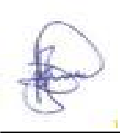 Signature	Date(a)Name:JIMOH, RAZAK ONAWOLA(b)Post Applied for:Senior Lecturer(c)Date of Birth:January 10, 1963(d)Place of Birth:Okene(e)Sex:Male(f)State of Origin:Kwara(g)Local Government Area:Offa(h)Nationality:Nigerian(i)Languages spoken:English, Yoruba, Ebira and Hausa(i)Marital Status:Married(j)Name and Address of SpouseDr (Mrs) Risikat M. Onawola,Federal Training Centre for Teachers of Health Sciences, University College Hospital, Ibadan.(k)Number of Children:Five (28, 26, 24, 21, and 9 years)(l)Permanent Home Address:Orelope community, Zartech transformer, Oluyoleextention, Ibadan.(m)Current Postal Address:Department of Chemical and Geological Sciences, Faculty of Natural and Applied Sciences,Al-Hikmah University, P. M. B. 1601, Ilorin.(n)Cell Phone Number:08035702475(o)E-mail Address:rojgems@alhikmah.edu.ng,  rojgems@yahoo.com(p)Present Position:Lecturer 1InstitutionDate1. University of Ibadan2011 – 20182. University of Ibadan2008 – 20113. University of Ilorin1981- 19844. Kwara State Polytechnic (S. B. S.), Ilorin1978 – 19805. Abdul Aziz Atta Memorial College, Okene1973 – 19786. I.L.G.A. Primary School, Ogaminana1968 – 1973EmployerPosition HeldDate1	Al-Hikmah University, Ilorin.Lecturer I2019 - Date2	Al-Hikmah University, Ilorin.Lecturer II2017 - 20193	Al-Hikmah University, Ilorin.Asst. Lecturer2012 - 20174	Nasara Gems, keffiManager/Trainer2000 – 20085	Wasseli Ent. Ltd, IbadanGemologist/Lapidarist1988 – 20006	Twip (Nig) Ltd, IbadanMining Geologist/Gemologist1986 – 19887	B. M. G. S; Efon-AlayeClass teacher (NYSC)1984 – 19858	G. S. S; OgaminanaClass teacher1980 – 1981Undergraduate courses taught:UnitsGEM 107: Rocks and Minerals3GEM 202: Optical Mineralogy2GEM 203: General Petrology3GEM 205: Crystallography and Mineralogy2GEM 207: Introduction to Field Geology and Map Interpretation3GEM 208: Mineral Resources and Environmental Geology2GEM 307:  Metamorphic Petrology3GEM 308: Geochemistry2GEM 312: Mapping and Industrial Techniques in Geology3GEM 314: Geological Entrepreneurial Skills & Consultancy2GEM 390: Student Industrial Work Experience Scheme6GEM 402: Economic Geology3GEM 404: Geology of Nigeria2GEM 405: Applied Geochemistry and Isotopes3GEM 410: Undergraduate Project5GEM 412: Undergraduate Seminar1Postgraduate courses taught:GEM 802: Research Seminar in Geology3GEM 803: Research Project in Geology6GEM 810: Mineral Prospecting and Exploration3GEM 811: Ore Deposits Geology3GEM 812: Ore Mineralogy3GEM 813: Industrial Minerals3GEM 814: Mining Geology3GEM 829: Geochemical Exploration I3GEM 830: Geochemical Exploration II3GEM 835: Field School in Mineral Exploration2S/NOTYPE OF SERVICE(TITLE OFJOURNAL/BIBLIOGRAPHY/PROCEEDINGS ETC.)YEAR1.ReviewerJournal of Physical Science and Environmental Studies (JPSES)2020